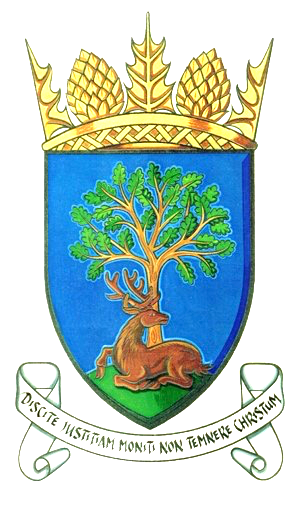 Royal Burgh of Falkland & Newton of Falkland Community CouncilMinute of Meeting 11th February 2020held at 7pm, Falkland Community HallWelcome from ChairPresent: Jim Brown, Peter Burman, Rod Crawford, Gordon Honeyman, Stuart Knowles, Gavin Lawson, Douglas YoungCouncillors: Cllr A Heer, Cllr D Lothian, Cllr D MacDiarmid	Police: nil 	Residents:32 Apologies: Kenny Lumsden, Scott McIntosh, John SmithNext Meeting: 7pm Tuesday 10th March 2020 Stuart Room, Falkland Community HallAgenda Item DiscussionAction3Declarations of InterestNoneNone4Minute of Previous MeetingJanuary minute - 2 minor amendments made and will be recirculated to CC members.Noted5 Matters Arising from previous meeting not on agendaNoneNoted6 Police MattersPolice report circulated.  No police present – they will attend March meeting where a full update will be given. Noted7 Flood Action Group Report8Actions RegisterJohn Brown (Flood Action Group) presented an informative report to CC.  The group were founded in 2008, meeting every 2 months on the Estate whom they work closely with, their next meeting is 20th April.  Every 6 months JB and Cllr MacDiarmid inspect drains in Falkland and Newton, also meeting FC officials biannually. He gave a very informative talk of their work and welcomes any resident to their meeting. They can prepare residents for flooding. He spoke of the management of water flow, tree planting, preventing soil erosion, and ‘leaky dams’.  JB commented also on the valuable work of Sam Docherty, a Woodland Ranger on the Estate.1. Discharge of effluent into burn – CC will continue to monitor situation.2. Phone box at Newton of Falkland – PB to draft informative flyer for Newton residents pre talk in Spring and pass to Chair for approval, also setting a date for talk.3. Christmas lights – Last set of lights removed from fountain with Stoveco’s assistance and are now stored in Sugar Acre. Chair will discuss with SMcI, Secretary, a ‘mechanism’ to put items onto Action register.NotedNoted - ongoingNoted - ongoingNoted9 Update on St John’s Works siteGH gave brief update.  There was a JCB on site earlier this year.  It would appear Smith Anderson were trying to sell ‘spoil heaps’ to a company in Cardenden.  Although we believe it was not suitable for use and didn’t go ahead.  When factory was demolished it was ‘crushed’ mixing different materials so now possibly the ‘spoils’ are unsuitable for use. A reminder that the Dundee University students will be in Falkland on 20th February for their first preliminary visit to the site.Noted - ongoing9(i)Community Council issues1.  Fountain – Chair did not issue a press release re switching off water at fountain.  He has written to Chairs of both Falkland Development Trust and Falkland Society to arrange a meeting with them along with Janice Laird of FC.  The aim is to explore if either trust would take on responsibility for the fountain.2. Clock Tower – Meeting previously took place with Michael McArdle of FC Estates department and new owner of town hall.  Amicable agreement was made that tower will be sold with the clock being ran by CC.  District valuer has to assess tower and will allocate amount to the common good fund.3. Public Toilets – Cllr Lothian met with Jeff Jacobs, Service Manager FC.  Proposal is to change sinks and back boards in cubicles of both ladies and gents. Main door of toilets to open out rather than in.  There is no hot water or heating in toilets.4. Chair had information/flyers re safeguarding against nuisance calls, junk and scam mail – he will place in CC noticeboard.5. Tree Survey – Adam Reidi, experienced Arborist, conducted survey and produced an extensive report of his findings of East Loan trees to CC. He recommends that 5 trees should be felled, 2 of which before they go into leaf again.  It is important to replace felled trees.  Two of 5 trees have grown badly as overshadowed; replace these with shade loving bushes.  The responsibility of trees is the land owner.  Chair stated we should have a tree preservation order in place. Agreed to look at trees along with S McIn and decide next step.Noted – ongoingNoted – ongoingNoted – ongoingNotedNoted - ongoing9(ii)Cllr D MacDiarmid’s report1. Loose cobbles outside Fayre Earth have been reported, asking that we want repaired to a higher standard.2.  Bollards at Cross Wynd – reported again, either remove or find a permanent solution.3. Gulley at Back Dykes Terrace – blocked.4. East Port/Pleasance – blocked again.5. School – ponding on roof of school.6. Floral Grant - money is distributed from FC to communities – Falkland could apply.7. Just Bin It – Dog poo campaign which has included the installation of deterrent signage (including reflective and glow in the dark), stickers, ground stencils, increased patrolling and engagement with some of the Local Primary Schools as well as Community Groups.8. Dodgy kerbstone at shop - reported.9.  Sunken drain in South Street, at old doctors – reported.10. Skate Park – to find out if there is a genuine interest in park before moving forward. Next step would then be where and funding.11. School crossing – PC Phil Parker is training a Community Speedwatch team set up to ‘zap’ drivers.12.  Would councillors like a refresher course on Defibrillator training?  Agreed that the community would benefit from this training also. Cllr MacD will organise training which is run by East Neuk First Responders.  CC agreed they will pay for hire of hall when this takes place.NotedNotedNotedNotedNotedNotedNotedNotedNotedNotedNotedNoted9 (iii) Resident’s IssuesOld cemetery – there are some stones down, residents not shutting gates.  Moles in new cemetery again.Heather beds across from school – dog owners allowing their dogs to use as toileting area.Information panel at bottom of Cross Wynd is very tatty and gives a bad impression of village. PB will investigate – he may know who designed and created the panel.  Falkland has an extensive history.  John Brown agreed to assist Chair and Cllr MacD with refurbishing/updating of information on board.NotedNotedNoted - ongoing10Falkland’s Future Implementation ReportSK gave brief report – We were unsuccessful in securing funding from Heritage Lottery.  There were 630 applications for 15 awards.  Sustrans have sent us other info about matched funding. An access and design consultant would be needed.  Awaiting minutes of last weeks’ meeting.JB - Edge of village parking – awaiting verification for suds report. We are in discussion with Estate, NTS and FC.  Next week we can submit planning permission. If granted what is next stage? – involvement from Wendy Purvis of NTS and N Crichton-Stuart?After discussion regarding the Community Council’s role in future Car Park project activities, the following resolution was unanimously approved to formally clarify the councils’ position on this issue.“The Community Council acknowledges that by its remit it is not an organisation to take on responsibility for the management, operation and maintenance of the proposed edge of village car park. Moreover, the CC does not have an adequate revenue stream from which it could supportsuch activities. Furthermore, the Community Council recognises that it does not have sufficient resources or a suitable organisational structure to act as lead Client for the development of the car park including, in particular, award of construction contracts and potential liabilities resulting therefrom.Notwithstanding the above, the Community Council remains committed to use its best endeavours to secure detailed planning permission for the car park and to work in conjunction with other Stakeholders to find a sustainable way forward to facilitate the realisation of edge of village carparking facilities for the benefit of the Falkland community and other Stakeholders.”Noted – ongoingNoted – ongoing11Planning, Listed Building and Conservation IssueNothing to report.  Noted12A.O.C.B.B Gilchrist requesting detailed map of Balmblae and who owns the land.  FC has access to title information.  The land register is now computerised with initially estates above a certain size not required to detail land but they do now. Cllr MacD will speak with M McArdle of FC and Jim Brown agreed to work with B Gilchrist on this.Noted